Product InformationProduct Name: Dark gray MasterbatchProduct Code:01-2390-04 Carrier Resin: PE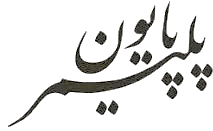 Masterbatch Type: Opaque Proper to use in: poly olefinsDescription: Dark gray Masterbatch is designed to mix with Polyethylene and Polypropylene to use for injection molding, blow molding and… .Benefits: It’ll be completely solved in polymer. When the granules are mixed with polymer matrix and it has been molded, the final production has bright and shiny dark gray colorTechnical DataHeat Stability: 240°CUse this masterbatch in 1% of weight.Dark gray Masterbatch includes mineral filler.Keep this product in dry place below 40° Centigrade     Tel: 021-56572878-9                                                                                                                   www.payonpolymer.com     Tel fax: 021-56572880                                                                                                                info@www.payonpolymer.com